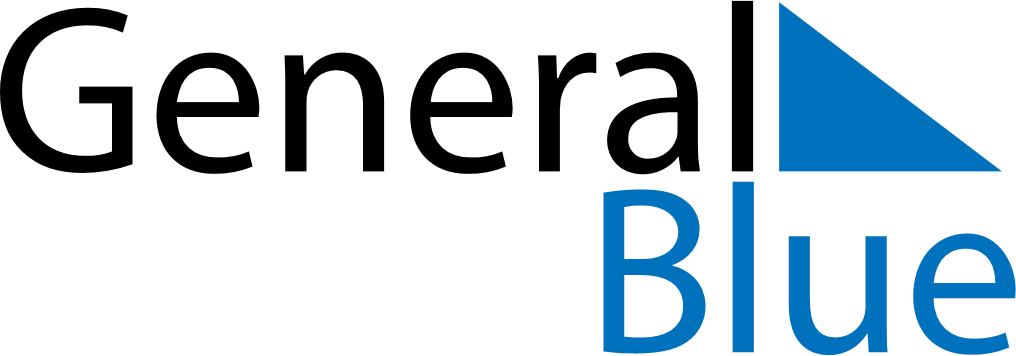 March 2025March 2025March 2025RussiaRussiaSundayMondayTuesdayWednesdayThursdayFridaySaturday12345678International Women’s Day910111213141516171819202122232425262728293031